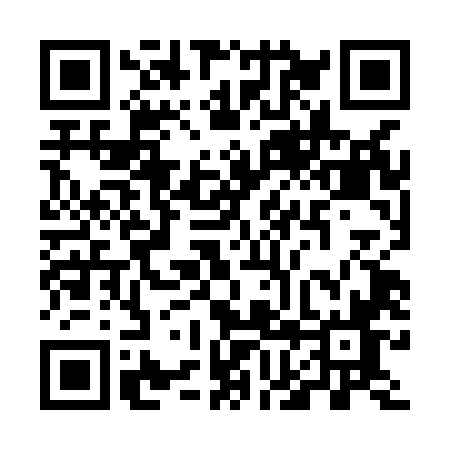 Prayer times for Zweifelsheim, GermanyMon 1 Jul 2024 - Wed 31 Jul 2024High Latitude Method: Angle Based RulePrayer Calculation Method: Muslim World LeagueAsar Calculation Method: ShafiPrayer times provided by https://www.salahtimes.comDateDayFajrSunriseDhuhrAsrMaghribIsha1Mon2:545:141:215:399:2711:392Tue2:545:151:215:399:2711:393Wed2:555:161:215:399:2611:394Thu2:555:161:215:399:2611:395Fri2:565:171:215:399:2511:396Sat2:565:181:225:399:2511:397Sun2:565:191:225:399:2411:398Mon2:575:201:225:389:2411:399Tue2:575:211:225:389:2311:3810Wed2:585:221:225:389:2211:3811Thu2:585:231:225:389:2211:3812Fri2:595:241:225:389:2111:3813Sat2:595:251:235:389:2011:3714Sun3:005:261:235:389:1911:3715Mon3:005:271:235:379:1811:3716Tue3:015:281:235:379:1711:3617Wed3:015:291:235:379:1611:3618Thu3:025:301:235:369:1511:3519Fri3:025:311:235:369:1411:3520Sat3:035:331:235:369:1311:3521Sun3:035:341:235:359:1211:3422Mon3:045:351:235:359:1111:3423Tue3:045:361:235:359:1011:3324Wed3:055:381:235:349:0811:3325Thu3:055:391:235:349:0711:3226Fri3:065:401:235:339:0611:3127Sat3:065:411:235:339:0411:3028Sun3:075:431:235:329:0311:2729Mon3:085:441:235:329:0211:2430Tue3:115:451:235:319:0011:2131Wed3:145:471:235:308:5911:18